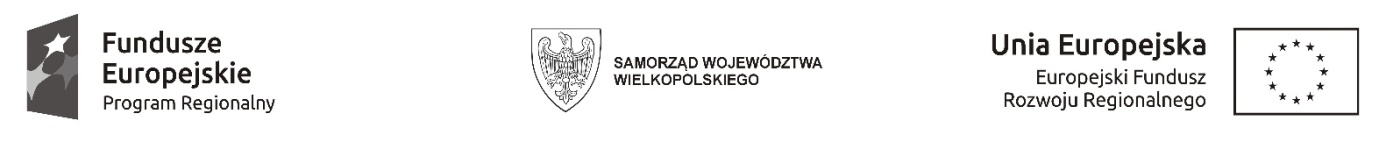 Sfinansowano w ramach reakcji Unii na pandemię COVID-19WCPiT EA/381-04/2023			Poznań, dnia 05.05.2023 r.INFORMACJA O UNIEWAŻNIENIU POSTĘPOWANIA W ZAKRESIE PAKIETU NR 7w postępowaniu o udzielenie zamówienia publicznego w trybie przetargu nieograniczonegoPrzedmiot zamówienia:„Zakup sprzętu i aparatury medycznej dla Zakładu Patologii Klinicznej i Genetyki Medycznej wraz z jego zainstalowaniem i uruchomieniem”	Wielkopolskie Centrum Pulmonologii i Torakochirurgii im. Eugenii i Janusza Zeylandów Samodzielny Publiczny Zakład Opieki Zdrowotnej działając na podstawie. art.  255. pkt. 2) ustawy Prawo Zamówień Publicznych z dnia 11 września 2019 r. (Dz. U. z 2022 r. poz. 1079 ze zm.) unieważnia postępowanie w zakresie pakietu nr 7.Jedyna złożona oferta wykonawcy: Sakura Finetek Poland Sp. z o. o Warszawa REGON 383751034została odrzucona w dniu 23.03.2023 r. na podstawie art. 226 ust 1 pkt. 5) ustawy Prawo Zamówień Publicznych – treść oferty była niezgodna z warunkami zamówienia.